Муниципальное бюджетное дошкольное образовательное учреждение № 20 пос.Степноймуниципального образованияКавказского района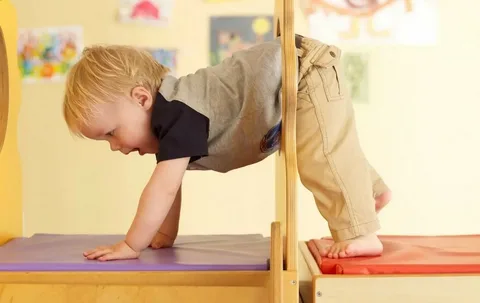 Консультация для родителей:«Развитие двигательной активности ребенка дома»        Родители радуются тому, что дети живые и подвижные, но их беспокоит, смогут ли ребята продолжительное время спокойно сидеть на уроке. К этому детей надо готовить.        Основные условия полноценного физического развития ребенка – это рациональная, калорийная пища, соблюдение режима дня, полноценный сон, достаточная продолжительность пребывания на свежем воздухе, здоровая и гигиеническая среда, благоприятная психологическая атмосфера, хорошие материальные условия жизни.        Современные семьи способны и обязаны вместе с дошкольным учреждением создавать условия, благоприятные для здорового развития каждого ребенка. Родители должны стремиться к тому, чтобы созданные детским садом предпосылки полноценного развития молодого поколения реализовывались наиболее эффективно. Надо заботиться о ребенке постоянно и организовывать жизнь в семье так, чтобы он имел возможность проявлять двигательную активность, т. е. физическая культура должна стать важным компонентом воспитательной и социальной функции семьи. В детских садах больше внимания обращается на формирование основных гигиенических навыков и достаточную продолжительность пребывания дошкольников на воздухе. Это одно из средств, с помощью которого можно снизить заболеваемость.        На что же должны семья и детский сад обращать особое внимание, заботясь о здоровье и физической культуре ребят? Как уже говорилось выше, это, прежде всего, организация жизни, которая предусматривает продуманное чередование различных видов деятельности. Рациональным чередованием сна, питания, прогулок, занятий, игр обеспечивается не только равномерное развитие всех систем и органов, формируется выносливость ребенка, но и вырабатывается система навыков организованности, аккуратности, проявления воли и др., которые очень важны для относительно самостоятельной школьной жизни.        Составляя режим дня ребенка в семье, взрослые могут опираться на научно обоснованную организацию жизни дошкольника в детском саду. Ни один из тех видов деятельности, которыми ребенок занимается в детском саду, не должен отсутствовать в его жизни дома. Некоторым видам деятельности в домашних условиях можно уделить больше времени (например, игре, прогулке). Занятия взрослого с одним-двумя детьми должны быть живыми, разнообразными, интересными, радостными.        Особое внимание взрослые должны уделять ежедневному пребыванию ребенка на воздухе, заботиться о благоприятном природном окружении, о наличии спортивных и детских площадок. Эти факторы способствуют укреплению здоровья, стимулируют рост, закаляют организм и обеспечивают необходимое восстановление сил.        Во время пребывания на свежем воздухе ребенку предоставляется возможность проявлять спонтанную двигательную активность, которая в этом возрасте естественна и доминирует. Она может длиться минимум до шести часов. Движения ребенку не повредят – он сам неосознанно регулирует мышечную нагрузку. Перегрузка происходит лишь тогда, когда мы заставляем малыша долго выдерживать статичное положение, или тогда, когда не уравновешиваем неподвижные виды деятельности двигательной активностью. Недостаток движения может привести к нежелательному ожирению. Дать ребенку возможность свободно двигаться – это не значит позволять ему делать все, что он захочет, и не заботиться о его безопасности. Наоборот, это требует значительно более продуманной обстановки и большего внимания, чем организованная деятельность.        Кроме предоставления возможности двигаться спонтанно во время пребывания на воздухе, следует специально совершенствовать навык хождения, упражнять в беге, прыжках, учить бросать и ловить мяч, играть в различные подвижные игры, организовывать небольшие спортивные состязания, такие, как: «Кто лучше пройдет по скамейке», «Кто дольше не уронит мяч», «Кто дольше прыгает через скакалку» и т.п. Так развивается общая двигательная культура ребенка.        Для разнообразных физкультурных занятий и игр используется различного рода физкультурное оборудование: скамейки, бревна, лесенки, качели, канаты, кегли, мячи, скакалки и многие другие предметы. На прогулках на асфальтированной дорожке или спортивной площадке часто используются летом самокаты, трехколесные велосипеды, а зимой санки, лыжи, коньки. Тренировать и закаливать ребят надо в любые сезоны: ходить с ними на лыжах, кататься на катке, купаться, загорать, организовывать небольшие туристические походы.        В детском саду в течение дня ребята регулярно занимаются физическими упражнениями: на утренней гимнастике и во время физкультурных пауз используются общеразвивающие упражнения, во время которых вовлекаются в работу различные группы мышц. ЭТО ВАЖНО! А знаете ли вы, что количество шагов в сутки для трехлетних детей должно составлять 9- 9,5 тысяч, для четырехлетних – 10-10,5 тысяч, для пятилетних – 11-12 тысяч шагов и для шестилетних – 13-13,5 тысяч. Подсчитать шаги можно с помощью шагомера. Если при проверке обнаружится, что ребенок двигается меньше, чем ему положено, надо срочно принимать меры.        Помните, что любая нагрузка гораздо полезнее ее отсутствия. Если даже вам и не удается соблюдать режим занятий, то просто играйте почаще с детьми. Это – самая лучшая форма выражения любви и заботы!Подготовила воспитатель Овсянникова К.В.